Goodyear präsentiert smarten Konzeptreifen 
IntelliGrip Urban für verbesserte EnergieeffizienzFür Flotten autonomer Elektroautos in den Städten von morgenGenf, 7. März 2016 – Der internationale Reifenhersteller Goodyear hat heute auf dem Genfer Autosalon seinen neuen Konzeptreifen namens „IntelliGrip Urban“ vorgestellt. Das Konzept ist zugeschnitten auf eine zukünftige Generation autonomer Elektrofahrzeuge, die beim sogenannten „Ridesharing“ – einer Art öffentlicher Fahrgemeinschaften – in den urbanen Zentren von morgen genutzt werden. Derartige Mobilitätsdienstleistungen auf Abruf bieten eine Alternative zu einem Taxi, einem Mietwagen oder einem eigenen Pkw und werden schon lange nicht mehr nur von Millennials genutzt. Die unmittelbare Verfügbarkeit sowie mögliche Kostenvorteile sprechen alle Bevölkerungsschichten an und haben das Potenzial, Ridesharing in den Mainstream zu bringen. „Die Technologie des Konzeptreifens IntelliGrip Urban zielt darauf ab, Betriebszeit und Energieeffizienz von Fahrzeugen zu steigern. Das ist für Anbieter von Mobilitätsdienstleistungen von zentraler Bedeutung“, kommentiert Jean-Claude Kihn, Präsident Goodyear Europa, Mittlerer Osten und Afrika.In den Reifen eingebaute SensortechnologieZukünftige Generationen autonomer Fahrzeugflotten bewegen sich in einer komplexen Umgebung mit anderen Fahrzeugen, Fahrern, Fußgängern und Daten die das Internet der Dinge ausmachen. Reifen wie der IntelliGrip Urban könnten in diesem sich stetig entwickelnden Ökosystem eine ausschlaggebende Rolle spielen.Der Konzeptreifen verfügt über eine fortschrittliche Sensortechnologie, die Kontrollsysteme in autonomen Fahrzeugen unterstützt und so maßgeblich zur Fahrsicherheit beiträgt. Indem der intelligente Reifen zum Beispiel Informationen zur Fahrbahnbeschaffenheit und zu den Witterungsbedingungen bereitstellt und an das Computersystem im Fahrzeug kommuniziert, können Geschwindigkeit, Bremsverhalten, Handling und Stabilität des Fahrzeugs optimiert werden. Die gesamte Flotte kann vom Informationsaustausch vom Reifen zum Fahrzeug über die Cloud profitieren.Schmaler als Standardreifen und mit einem größeren DurchmesserDer IntelliGrip Urban ist schmaler als ein Standardreifen und hat einen größeren Durchmesser („tall and narrow“), was den Rollwiderstand reduziert und die Energieeffizienz der Flotten erhöht. Die Form des Reifens verbessert zudem den Schutz vor Aquaplaning. Das ermöglicht es den Entwicklern, die Zahl der Rillen in der Lauffläche zu verringern, was die Geräuschentwicklung reduziert und die Laufleistung des Reifens erhöht.Proaktive WartungDer IntelliGrip Urban ermöglicht es Flottenbetreibern, ihre Fahrzeuge und Reifen in Echtzeit zu beobachten. Die Verfügbarkeit von Daten zum Zustand der Reifen hilft ihnen dabei, potentielle Sicherheitsrisiken rund um die Pneus zu lösen, bevor es zu einer Panne kommt. Darüber hinaus kann die Reifenleistung maximiert werden und die Wartung lässt sich proaktiv planen. Das reduziert die Gesamtbetriebskosten der Flotte, senkt die Ausfallzeiten der Fahrzeuge und erhöht die Effizienz.Hinweis an die Redaktion:Geneva International Motor Show:  Stand 2056, Hall 2 or visit our EMEA newsroom Goodyear Eagle 360 Urban und RUBIKA Vision UMOD Video  https://youtu.be/m25iCQCN_t8 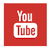 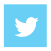 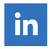 
Über GoodyearGoodyear ist einer der größten Reifenhersteller weltweit. Der Konzern beschäftigt rund 66.000 Mitarbeiter und stellt seine Produkte an 48 Standorten in 21 Ländern her. In den beiden Forschungs- und Entwicklungszentren in Akron, Ohio, und in Colmar-Berg, Luxemburg, werden modernste Produkte und Dienstleistungen entwickelt, die neue Technologie- und Leistungsstandards in der Industrie setzen. Weitere Informationen über Goodyear und seine Produkte sind im Internet unter www.goodyear.com/corporate zu finden.Kontakt:Goodyear Dunlop Tires Operations: Jean-Paul Bruck, Manager Corporate and Brand Communication – Luxembourg +352 8199 2294 -    jean-paul.bruck@goodyear.com